教育部國民及學前教育署109年高級中等學校原住民族學生化學科學人才培訓計畫化學寒假營  招生簡章壹、目的培育高級中等教育階段原住民族學生，以實驗為主，提升其學習化學之能力及興趣，協助推動原鄉科學教育。貳、辦理單位一、主辦單位：教育部國民及學前教育署二、承辦單位：臺中市立長億高級中學三、協辦單位：國立臺灣師範大學化學系聯絡電話：02-7734-6190孫慧群小姐參、研習時間和地點：一、研習時間：109年2月3日(星期一)至2月6日(星期四)二、研習地點：國立臺灣師範大學化學系（台北市文山區汀州路四段88號 公館校區 化學系）三、住宿地點：新店仲信商務會館肆、參加對象及報名方式：一、報名時間：即日起至109年1月7日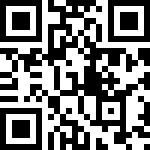 二、報名網址：https://reurl.cc/EKW1Mk 三、參加對象：具原住民身份之高中職學生優先四、錄取30位學生，錄取優先順序：1.	原住民族學生。2.	一般生；依報名先後錄取；曾獲校外科展、數理學科能力競賽得名（得獎）者，得優先錄取五、公告錄取時間：109年1月9日伍、課表：*此為規劃課程，實際將依現場狀況微調陸、注意事項：一、	所有參加研習之學生需經家長或監護人同意始可報名，獲錄取者於報到時須繳交家長或監護人同意書。二、	培訓營隊食宿由國教署全額補助，但學員需自行負擔家裡至國立臺灣師範大學公館校區之來回交通費。三、全程參與，始可獲頒教育部國教署之結訓證書。日期2月3日星期一2月4日星期二2月5日星期三2月6日星期四8:10｜9:40專題演講鹽類分析(電解、沉澱)原理解說及實驗化學動力學原理解說及實驗10:00｜11:30蝶豆花多層色彩飲料(酸鹼指示劑)鹽類分析(電解、沉澱)原理解說及實驗化學動力學原理解說及實驗11:50｜13:40                     午   餐                     午   餐                     午   餐                     午   餐13:40｜15:10報到酸鹼、氧化還原滴定反應原理解說及實驗電解筆畫圖(電解反應)紅綠燈藍瓶反應(氧化還原) 15:30｜17:30分子料理(海藻膠聚合物)酸鹼、氧化還原滴定反應原理解說及實驗電解筆畫圖(電解反應)有機分子擴增實境模型17:30｜18:30晚   餐晚   餐晚   餐賦歸19:00｜20:30團體活動團體活動